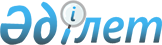 Арнайы мүліктің Қырғыз Республикасынан Ресей Федерациясына және Ресей Федерациясынан Қырғыз Республикасына Қазақстан Республикасының аумағы арқылы транзитiне рұқсат беру туралыҚазақстан Республикасы Үкіметінің қаулысы 2002 жылғы 8 мамыр N 510

      "Экспорттық бақылау туралы" Қазақстан Республикасының 1996 жылғы 18 маусымдағы Z960009_ Заңына және "Экспорттық бақылауға жататын өнiмдер транзитiнiң кейбір мәселелерi" туралы Қазақстан Республикасы Yкiметiнiң 1999 жылғы 11 тамыздағы N 1143 P991143_ қаулысына сәйкес Қазақстан Республикасының Үкiметi қаулы етеді: 

      1. Қосымшаға сәйкес номенклатура бойынша және мөлшерде Қырғыз Республикасының аумағында орналасқан Ресей Федерациясы Қарулы Күштерiнің 87366-әскери бөлiмi арнайы мүлкiнiң Қырғыз Республикасынан Ресей Федерациясына және Ресей Федерациясынан Қырғыз Республикасына Қазақстан Республикасының аумағы арқылы транзитiне рұқсат етiлсiн. 

      2. Қазақстан Республикасы Мемлекеттiк кiрiс министрлiгiнiң Кеден комитетi заңнамада белгiленген тәртiппен арнайы мүліктің Қазақстан Республикасының аумағы арқылы транзитiн бақылауды қамтамасыз етсiн.     3. Қазақстан Республикасының Экономика және сауда министрлігі осы қаулыны iске асыру мақсатында қажеттi шаралар қабылдасын.     4. Осы қаулы қол қойылған күнінен бастап күшiне енедi.     Қазақстан Республикасының         Премьер-Министрі                                                Қазақстан Республикасы                                                      Үкіметінің                                                          2002 жылғы 8 мамырдағы                                                   N 510 қаулысына                                                        қосымша         Ресей Федерациясы Қарулы Күштері 87366-әскери бөлімінің                Қазақстан Республикасының аумағы арқылы тасымалданатын арнайы                     мүлкінің номенклатурасы мен мөлшері        ---------------------------------------------------------------------------Жөнелтуші, алушы,!Тасымалдауға!Жеткізілетін арнайы    !Өлшем!Саны! Ескертужүретін жолбағыты!тартылған   !мүліктің номенклатурасы! бір.!    !                 !автокөлік   !және атауы             !лігі !    !                 !       №    !                       !     !    !                 !            !                       !     !    !---------------------------------------------------------------------------        1        !     2      !           3           !  4  !  5 !   6 ---------------------------------------------------------------------------1-кезең           2002 жылғы      1 наурыз -                                        30 тамыз 1-жолбағытЖөнелтуші және    "КамАЗ"-54112"  Кеден құжаттары алушы             ж/тіркемемен    бойынша  Ресей Федерациясы әскери нөмірі   87366-әскериҚорғаныс          74-20 ГК,       бөлімінен Ресейминистрлігінің    95-26 ПЭ        Федерациясының87366-әскери      шасси N 022829; аумағына бөлімі.                           жеткізілетін                                  жүк:                  "КамАЗ-5410"    Бұйымдар:                     ж/тіркемемен                                 әскери нөмірі                                73-05 РЛ,                         11-68 ЦП                Жолбағыт:         шасси           Блок АСС, АЗИ.       дана   1   Құрамы Қаракөл-Қордай-   N 125604;       51.03.000 ПК                    екі адам.Шу-Балқаш-                        ПК БАСС,                        нан тұра.Қарағанды-                        В.0313.110           дана   1   тын күзетАстана-Қостанай,                  Бұрау жіп            дана   2   ілесіп   шығу бекеті:      "КамАЗ-5410"    В.0313.110                      жүреді.Қайырақ           ж/тіркемемен    Бұрау жіп            дана   1   ТабельдікҚостанай          әскери нөмірі   В.0313.20                       қару:облысы.           73-04 РЛ,       Аспап ИС-523        жинақ-ш 1   БЗБаратын           45-91 ЦП шасси  Термометр                       жинақтау.станциясы:        N 78862;        ИС279Е1-2           жинақ-ш 1   ышты ПМСанкт-Петербург                   Бөліктің пішімі                 пистолет.                                  Э204.1110.000       жинақ-ш 1   теріЖүк автомашина.   "КамАЗ-54112"   Газ генераторы                 лармен            ж/тіркемемен    Э108.475.500жөнелтіледі.      әскери нөмірі                  74-17 ГК,                  45-92 ЦП шасси                  N 140460;       Режимдік жүк,                                  құрамында улы,                                  есірткілік,                       "КрАЗ-255"      радиоактивті                    мемлекеттік     заттар жоқ,                  нөмірі 80-35    жарылыстан                    ИКЛ, шасси      және өрттен                    N 702493;       қауіпсіз  Кері жолбағыт:    "МАЗ-54329"     Кедендік құжаттар Санкт-Петербург-  мемлекеттік     бойынша 87366 кіру бекеті:      нөмірі В 910 РВ әскери бөлімгеҚайырақ           78 RUS,         жеткізілетін жүк:Қостанай          шасси                      облысы -          N 0009471        Қостанай-                         Бұйымдар:Астана-Қарағанды-                 МГИФ.773552.027      дана   3   Құрамы  Балқаш-Шу-Қордай-                 МГИФ.773552.027      дана   3   екі адам.Қаракөл.                          МГИФ.773552.026      дана   3   нан тұра.                                  МГИФ.773552.026      дана   3   тын күзет                                  МГИФ.773552.026      дана   3   ілесіп                                  МГИФ.773552.026      дана   3   жүреді.                                  МГИФ.773843.433     жинақ-ш 3   Табельдік                                  МГИФ.773843.433     жинақ-ш 3   қару:                                     МГИФ.773843.433     жинақ-ш 3   БЗ                                      МГИФ.773843.433     жинақ-ш 3   жинақтау.                                  МГИФ.773843.433     жинақ-ш 1   ышты ПМ                                  МГИФ.773843.443     жинақ-ш 1   пистолет.                                  МГИФ.771939.154     жинақ-ш 1   тері                                  МГИФ.771939.154     жинақ-ш 1                                  МГИФ.773575.013      дана   10                                  МГИФ.773575.017      дана   6                                  Пішім Э204                                   1110.000             дана   2                                  Ыдыс                                      НО-303.00            дана   10                                  ЗИП Э204.                                  1120.000             дана   1                                  Пішімнің қаңқасы                                  Э204.1120.000        дана   1                                  Пішімнің қаңқасы                                  Э204.1120.000        дана   1                                  Пішімнің қаңқасы                                  Э204.1120.000        дана   1                                  Пішімнің қаңқасы                                  Э204.1120.000        дана   1                                  Бұйым Э109.                                  239.000              дана   2                                  Бұйым Э108.                                  475.000              дана   3                                  ЗИП және                                  құжаттама Э                                  104.219.000         жинақ-ш 1                                  Э108.476.00         жинақ-ш 1                                  Бұйым Эб.                                  020.001-01          дана    2                                  Резервуар аа                                   35532.020           дана    2                                  ЗИП ХМ4.070.001     жинақ-ш 1                                  Жабдық                                        ХМ4.072.001         жинақ-ш 1                                  Құрал                                         ХМ4.075.001         жинақ-ш 1                                  Тех.                                  құжаттама                                      Эб.020.001-01       жинақ-ш 1                                  Стенд 2042.                                  02.000              жинақ-ш 1                                  Жабдық                                         ХМ4.072.002         жинақ-ш 1                                  Құрал                                        ХМ4.075.002.        жинақ-ш 1                                  Қосалқы бөлшектер                                  ХМ4.070.002         жинақ-ш 1                                  Қосалқы бөлшектер                                  ХМ4.070.003         жинақ-ш 1                                  Жабдық                                         ХМ4.072.003         жинақ-ш 1                                  Құрал                                        ХМ4.075.003         жинақ-ш 1                                  Құрал                                        ХМ4.075.004         жинақ-ш 1                                  Жабдық                                        ХМ4.072.004         жинақ-ш 2                                  Қосалқы бөлшектер                                   ХМ4.070.004         жинақ-ш 3                                  Қосалқы бөлшектер                                  ХМ4.070.005         жинақ-ш 1                                  Жабдық                                        ХМ4.072.00          жинақ-ш 1                                  Құрал                                        ХМ4.075.005         жинақ-ш 1                                  Қосалқы бөлшектер                                  ХМ4.070.006         жинақ-ш 1                                  Жабдық                                         ХМ4.072.006         жинақ-ш 1                                  Құрал                                        ХМ4.075.006         жинақ-ш 1                                  Қосалқы бөлшектер                                  ХМ4.070.007         жинақ-ш 1                                  Жабдық                                          ХМ4.072.007         жинақ-ш 1                                  Құрал                                         ХМ4.075.007         жинақ-ш 1                                  Қосалқы бөлшектер                                  ХМ4.070.008         жинақ-ш 1                                  Жабдық                                          ХМ4.072.008         жинақ-ш 1                                  Құрал                                         ХМ4.075.008         жинақ-ш 1                                  Қосалқы бөлшектер                                  ХМ4.070.009         жинақ-ш 1                                  Құрал                                        ХМ4.075.009         жинақ-ш 1                                  Жабдық                                         ХМ4.072.009         жинақ-ш 1                                  Жабдық                                           ХМ4.072.009         жинақ-ш 1                                  Бұйым аа.                                  2.009.000           жинақ-ш 2                                  Бұйым МТ                                  2.700.000           жинақ-ш 1                                  Арба                                      002.92.012           дана   6                                  Арба                                       002.92.012           дана   2                                  Арба                                       002.92.012-01        дана   1                                  Арба                                      002.92.012-02        дана   1                                  Тірек 002.92.013     дана   2                                   Май МГЕ-10А         банка   6                                   Май Б-3В            банка   8                                   Бұйым                                  ХМ4.070.010         жинақ-ш 2                                  Стол 002.92.000    секция   4                                   Аппаратура                                   "SONIK"              дана   1                                   Аппаратура                                   "PENTIUM 2"          дана   1                                   Аппаратура                                   "VIEW SONIK"         дана   1                                   Аппаратура                                   "PENTIUM 2"          дана   1                                   Аппаратура                                   "VIEW SONIK"         дана   1                                   Аппаратура                                   "PENTIUM 2"          дана   1                                   Аппаратура                                   SAMSUNG              дана   1                                   Аппаратура                                   "PENTIUM 2"          дана   1                                   Аппаратура                                   РР "DESK JET"        дана   2                                   Аппаратура ЭВМ.                                  01.31.000.013И      жинақ-ш 1                                  ЗИП, құжаттама                                      ЭВМ.                                  01.31.000.013И      жинақ-ш 1                                  Аппаратура                                   ЭВМ.                                  01.31.000.013И       дана   2                                  Монитор                                   ЭВМ.                                  01.31.000.013И       дана   1                                  Аспаптар                                  Э208.161.000         дана   3                                  Бұйым Э204.                                   1094.00003           дана   2                                  ЗИП, құрал                                       Э204.1094.                                  000-04              жинақ-ш 1                                  Монитор Э204.                                  1094.000-04          дана   1                                  Кабель                                   Э208.161.001         дана   1                                  Бұйым                                     Э208.162.000         дана   1                                  Арнайы киім                                  Э208.162.000        жинақ-ш 4                                  Бұйым                                     Э208.161.003        жинақ-ш 1                                  Бұйым                                     3208.161.00         жинақ-ш 1                                  Стенд                                   260.508.0000         дана   1                                  Аппаратура                                   260.533.006          дана   1                                  Жабдық                                         КЯ4.078.046          дана   1                                  Пульт                                   П001.09.016          дана   1                                  Айлабұйым                                        003.048.000          дана   1                                  Ұқсатқыш             дана   1                                  Бұйымдар                                  2534.000.000      контейнер 3                                  Бұйымдар                                  2573.000.000      контейнер 3                                  Отындық                                  Резервуар                                   аа3.532.020       контейнер 5                                  Антенна НИЦ          дана   3                                  Монитор ПК                                   LG 570LS             дана   1                                  Монитор ПК                                   LG 77E               дана   1                                  Жүйелік блок                                   ПК "Формоза"        жинақ-ш 2                                  Орауыштағы                                  кабель НИЦ           метр   100                                  Осциллограф                                   С1-83 N ЛО4467       дана   1                                  Сигналдар                                  ұқсатқышы РМ                                  260.112.000         жинақ-ш 1                                  Тексеру стенді                                   НВА КРС Н-225       жинақ-ш 1                                  Тексеру стенді                                   ПРА 260.508.000     жинақ-ш 1                                  Қоректендіру                                     пульті                                   003.176.000         жинақ-ш 1                                  Батареяларды                                  сүйреткіш                                  003.048.000         жинақ-ш 1                                  Аккумуляторларды                                  сынау стенді                                  003.042.000         жинақ-ш 1                                  Электр қозғалтқышын                                  қоректендіру                                       пульті              жинақ-ш 1                                  Гидравликалық стенд                                  2042.02.000         жинақ-ш 1                                  Тербелме стенд                                  241.502.000-1        дана   1                                  Гидросығымдауыш                                  002.09.000           дана   1                                  ШИС ПК                                   829.51.05           жинақ-ш 1                                  ШИС УКВП.                                   814.08.80           жинақ-ш 1                                  Тексеру                                    жинақтауышы ПУ                                  КС 4 078.046        жинақ-ш 1                                  Тексеру                                    жинақтауышы ОУС                                  2024.02.020         жинақ-ш 1                                  Автографты                                   тарирлеу стенді                                  П00001.09.016       жинақ-ш 1                                  Осциллографты                                  тексеру пульті                                  2036.18.000-1        дана   1                                  Бұйымға арналған                                  арнайы құралдың                                  жинақтауышы 260     жинақ-ш 1                                  ЗИП жинақтауышы                                  (РТИ, байланыстар,                                  қорғағыштар, май,                                  майлау, сүзгілер)   жинақ-ш 1                                  Сондай-ақ                                  нарядтарға сәйкес                                  күнделікті үлес                                  мүлкі                                   (автомобильдік,                                  техникалық,                                    шкиперлік,                                   штурмандық,                                   сүңгуірлік)                                   Режимдік жүк,                                   құрамында улы,                                  есірткілік,                                     радиоактивті заттар                                  жоқ, жарылыстан                                  және өрттен                                   қауіпсіз      2-жолбағытҚаракөл-Қордай-   "Урал-4320"     Кеден құжаттарыТалдықорған-      ж/тіркемемен    бойынша 87366Аягөз-            әскери нөмірі   әскери бөлімге Семей-Рубцовск-   05-47 СД,       жеткізілетінБарнаул-          46-10 ЦП        жүк:        Новосибирск-      шасси N 180324;             Канск.                                  Бұйымдар                  "КамАЗ-54112"   М5.00.00.000        жинақ-ш 3   Құрамы   Кері жолбағыт:    ж/тіркемемен    Стандартты емес                 екі адам.Канск-            әскери нөмірі   жабдықтар                       нан тұра.Новосибирск-      74-17 ГК,       жинақтауышы.         орын   10  тын күзетБарнаул-Рубцовск- 45-92 ЦП        Сондай-ақ                       ілесіпСемей-Аягөз-      шасси N         нарядтарға сәйкес               жүреді.  Талдықорған-      140460;         күнделікті                      ТабельдікҚордай-Қаракөл    "КамАЗ-54112"   жабдықтау мүлкі                 қару:                  ж/тіркемемен    (медициналық,                   БЗ жинақ.                  әскери нөмірі   заттық, өртке                  тауышты ПМ                  74-20 ГК,       қарсы, ЖЖМ, КЭУ                 пистолет.                  95-26ПЭ шасси   қызметі, жүзгіш                 тері                  N 0022829;      құралдардың                                                               қосалқы бөлшектері                                   "КамАЗ-5410"    мен қозғалтқыштары).                  ж/тіркемемен    Режимдік жүк,                  әскери нөмірі   құрамында улы,                  73-04РЛ,        есірткілік,                  45-91 ЦП шасси  радиоактивтік заттар                  N 78862;        жоқ, жарылыстан                                  және өрттен қауіпсіз                  "КрАЗ-255"                                      мемлекеттік                                 нөмірі 80-35                  ИКЛ, шасси                        N 702493;                         "КамАЗ-5410"                      ж/тіркемемен                      әскери нөмірі                     73-05РЛ,                  11-68ЦП шасси                   N 125604 2-кезең:          2002 жылғы      1 қыркүйек -                                  30 желтоқсан1-жолбағыт Ресей Федерациясы "КамАЗ-54112"   Кеден құжаттары     Қорғаныс          ж/тіркемемен    бойынша 87366 министрлігінің    әскери нөмірі   әскери бөлімнен87366-әскери      74-20 ГК,       Ресейбөлімі            95-26 ПЭ        Федерациясының Жолбағыт:         шасси           аумағынаҚаракөл-Қордай-   N 0022829;      жеткізілетін жүк:Шу-Балқаш-        "КамАЗ-5410"    Қарағанды-        ж/тіркемемен    Бұйымдар:Астана-Қостанай,  әскери нөмірі   МГИФ. 773552.027     дана   3  Құрамышығу бекеті:      73-05 РЛ,       МГИФ. 773552.027     дана   3  екі адам.Қайырақ           11-68 ЦП        МГИФ. 773552.026     дана   3  нан тұра.Қостанай облысы   шасси N         МГИФ. 773552.026     дана   3  тын күзетБаратын           125604;         МГИФ. 773552.026     дана   3  ілесіпстанциясы:                        МГИФ. 773552.026     дана   3  жүреді.Санкт-Петербург   "КамАЗ-5410"    МГИФ. 773843.433    жинақ-ш 3  Табельдік                  ж/тіркемемен    МГИФ. 773843.433    жинақ-ш 3  қару:Кері              әскери нөмірі   МГИФ. 773843.433    жинақ-ш 3  БЗ жинақ.жолбағыт:         73-04 РЛ,       МГИФ. 773843.433    жинақ-ш 3  тауышты ПМСанкт-Петербург-  45-91 ЦП шасси  МГИФ. 773843.433    жинақ-ш 1  пистолет.кіру посты:       N 78862;        МГИФ. 771939.154    жинақ-ш 1  теріҚайырақ           "КамАЗ-54112"   МГИФ. 771939.154    жинақ-ш 1Қостанай облысы-  ж/тіркемемен    МГИФ. 773575.013     дана   10 ҚұрамыҚостанай-Астана-  әскери нөмірі   МГИФ. 773575.017     дана   6  екі адам.Қарағанды-Балқаш  74-17 ГК,       Макет                          нан тұра.-Шу-Қордай-       45-92 ЦП шасси  Э 204.1110.000       дана   2  тын күзетҚаракөл.          N 140460;       Ыдыс НО-303.00       дана   10 ілесіп                                  ЗИП                            жүреді.                  "КрАЗ-255"      Э 204.1120.000       дана   1  Табельдік                  мемлекеттік     Макеттің қаңқасы               қару:                  нөмірі          Э 204.1120.000       дана   1  БЗ жинақ.                  80-35 ИКЛ,      Макеттің қаңқасы               тауышты ПМ                  шасси           Э 204.1120.000       дана   1  пистолет.                  N 702493;       Макеттің қаңқасы               тері                                  Э 204.1120.000       дана   1                  "МАЗ-54329"     Макеттің қаңқасы                    мемлекеттік     Э 204.1120.000       дана   1                  нөмірі          Бұйым                      В910 РВ 78RUS,  Э 109.239.000        дана   2                  шасси           Бұйым                      N 0009471       Э 108.475.000        дана   3                                  ЗИП және                                  құжаттама                                   э 104.219.000       жинақ-ш 1                                  Э 108.476.000       жинақ-ш 1                                  Бұйым Эб.                                  020.001-01           дана   2                                  Резервуар аа.                                  35532.020            дана   2                                  ЗИП ХМ4.070.001     жинақ-ш 1                                  Жабдық                                        ХМ4.072.001         жинақ-ш 1                                  Құрал                                         ХМ4.075.001         жинақ-ш 1                                  Тех.                                  құжаттама                                      Эб.020.001-01       жинақ-ш 1                                  Стенд 2042.                                  02.000              жинақ-ш 1                                  Жабдық                                         ХМ4.072.002         жинақ-ш 1                                  Құрал                                        ХМ4.075.002.        жинақ-ш 1                                  Қосалқы бөлшектер                                  ХМ4.070.002         жинақ-ш 1                                  Қосалқы бөлшектер                                  ХМ4.070.003         жинақ-ш 1                                  Жабдық                                         ХМ4.072.003         жинақ-ш 1                                  Құрал                                        ХМ4.075.003         жинақ-ш 1                                  Құрал                                        ХМ4.075.004         жинақ-ш 1                                  Жабдық                                        ХМ4.072.004         жинақ-ш 2                                  Қосалқы бөлшектер                                   ХМ4.070.004         жинақ-ш 3                                  Қосалқы бөлшектер                                  ХМ4.070.005         жинақ-ш 1                                  Жабдық                                        ХМ4.072.00          жинақ-ш 1                                  Құрал                                        ХМ4.075.005         жинақ-ш 1                                  Қосалқы бөлшектер                                  ХМ4.070.006         жинақ-ш 1                                  Жабдық                                         ХМ4.072.006         жинақ-ш 1                                  Құрал                                        ХМ4.075.006         жинақ-ш 1                                  Қосалқы бөлшектер                                  ХМ4.070.007         жинақ-ш 1                                  Жабдық                                          ХМ4.072.007         жинақ-ш 1                                  Құрал                                         ХМ4.075.007         жинақ-ш 1                                  Қосалқы бөлшектер                                  ХМ4.070.008         жинақ-ш 1                                  Жабдық                                          ХМ4.072.008         жинақ-ш 1                                  Құрал                                         ХМ4.075.008         жинақ-ш 1                                  Қосалқы бөлшектер                                  ХМ4.070.009         жинақ-ш 1                                  Құрал                                        ХМ4.075.009         жинақ-ш 1                                  Жабдық                                         ХМ4.072.009         жинақ-ш 1                                  Жабдық                                           ХМ4.072.009         жинақ-ш 1                                  Бұйым аа.                                  2.009.000           жинақ-ш 2                                  Бұйым МТ                                  2.700.000           жинақ-ш 1                                  Арба                                      002.92.012           дана   6                                  Арба                                       002.92.012           дана   2                                  Арба                                       002.92.012-01        дана   1                                  Арба                                      002.92.012-01        дана   1                                  Тірек 002.92.013     дана   2                                   Май МГЕ-10А         банка   6                                   Май Б-ЗВ            банка   8                                   Бұйым                                  ХМ4.070.010         жинақ-ш 2                                  Стол 002.92.000    секция   4                                   Аппаратура                                   "SONIK"              дана   1                                   Аппаратура                                   "PENTIUM 2"          дана   1                                   Аппаратура                                   "VIEW SONIK"         дана   1                                   Аппаратура                                   "PENTIUM 2"          дана   1                                   Аппаратура                                   "VIEW SONIK"         дана   1                                   Аппаратура                                   "PENTIUM 2"          дана   1                                   Аппаратура                                   SAMSUNG              дана   1                                   Аппаратура                                   "PENTIUM 2"          дана   1                                   Аппаратура                                   РР "DESK JET"        дана   2                                   Аппаратура ЭВМ.                                  01.31.000.013И      жинақ-ш 1                                  ЗИП, құжаттама                                      ЭВМ.                                  01.31.000.013И      жинақ-ш 1                                  Аппаратура                                   ЭВМ.                                  01.31.000.013И       дана   2                                  Монитор                                   ЭВМ.                                  01.31.000.013И       дана   1                                  Аспаптар                                  Э208.161.000         дана   3                                  Бұйым Э204.                                   1094.000-03          дана   2                                  ЗИП, құрал                                       Э204.1094.                                  000-04              жинақ-ш 1                                  Монитор Э204.                                  1094.000-04          дана   1                                  Кабель                                   Э208.161.001         дана   1                                  Бұйым                                     Э208.162.000         дана   1                                  Арнайы киім                                  Э208.162.000        жинақ-ш 4                                  Бұйым                                     Э208.16.003         жинақ-ш 1                                  Бұйым                                     3208.16.00          жинақ-ш 1                                  Стенд                                   260.508.0000         дана   1                                  Аппаратура                                   260.533.006          дана   1                                  Жабдық                                      КЯ4.078.046          дана   1                                  Пульт                                   П001.09.016          дана   1                                  Айлабұйым                                        003.048.000          дана   1                                  Ұқсатқыш             дана   1                                  Бұйымдар                                  2534.000.000      контейнер 3                                  Бұйымдар                                  2573.000.000      контейнер 3                                  Отындық                                  Резервуар                                   аа3.532.020       контейнер 5                                  Антенна НИЦ          дана   3                                  Монитор ПК                                   LG 570LS             дана   1                                  Монитор ПК                                   LG 77E               дана   1                                  Жүйелік блок                                   ПК "Формоза"        жинақ-ш 2                                  Орауыштағы                                  кабель НИЦ           метр   100                                  Осциллограф                                   С1-83 N ЛО4467       дана   1                                  Режимдік жүк,                                   құрамында улы,                                  есірткілік,                                     радиоактивті заттар                                  жоқ, жарылыстан                                  және өрттен                                   қауіпсіз.                                       Кеден                                   құжаттарына                                  сәйкес 87366-                                  әскери бөлімге                                  жеткізілетін жүк:                                  ГАС аппаратурасы    жинақ-ш 1   Құрамы                                   БЦУ аппаратурасы    жинақ-ш 1   екі адам.                                  Артқы қақпақтар                 нан тұра.                                  ТА                  дана    2   тын күзет                                  Алмалы-салмалы                  ілесіп                                   тор РТПУ            жинақ-ш 1   жүреді.                                  Ернеулі және                    Табельдік                                  қума толқын                     қару:                                  өтемі               жинақ-ш 1   БЗ жинақ.                                  аппаратурасы                    тауышты                                   Стартты басқару                 ПМ писто.                                  аспаптары           жинақ-ш 1   леттері                                  Ақпаратты жазып                                  алатын және                                  көшірме жасайтын                                  аппаратура          жинақ-ш 1                                  ПЭВМ негізіндегі                                  КПА                 жинақ-ш 3                                  Қозғалтқыш бұйым                                  М5.61.00.000         дана   1                                  Қозғалтқыш бұйым                                  М5.00.00.000         дана   1                                  Бұйым 294            дана   2                                  Кеңістік жағдайды                                  тіркеу                                  аппаратурасы        жинақ-ш 1                                  Стандартты емес                                  жабдықтар                                  жинақтаушы           орын   15                                  Сондай-ақ                                  нарядтарға сәйкес                                  күнделікті үлес                                  мүлкі                                   (автомобильдік,                                   техникалық,                                   шкиперлік,                                   штурмандық,                                   сүңгуірлік)                                  Режимдік жүк,                                   құрамында улы,                                  есірткілік,                                     радиоактивті заттар                                  жоқ, жарылыстан                                  және өрттен                                   қауіпсіз.     2-жолбағыт:Қаракөл-Қордай-   "Урал-4320"     Кеден құжаттарыТалдықорған-      ж/тіркемемен    бойынша 87366Аягөз-            әскери нөмірі   әскери бөлімге Семей-Рубцовск-   05-47 СД,       жеткізілетінБарнаул-          46-10 ЦП        жүк:        Новосибирск-      шасси N 180324;             Канск                                   Бұйымдар                  "КамАЗ-54112"   М5.00.00.000        жинақ-ш 3   Құрамы   Кері жолбағыт:    ж/тіркемемен    Стандартты емес                 екі адам.Канск-            әскери нөмірі   жабдықтар                       нан тұра.Новосибирск-      74-17 ГК,       жинақтауышы.         орын   10  тын күзетБарнаул-Рубцовск- 45-92 ЦП        Сондай-ақ                       ілесіпСемей-Аягөз-      шасси N         нарядтарға сәйкес               жүреді.  Талдықорған-      140460;         күнделікті                      ТабельдікҚордай-Қаракөл    "КамАЗ-54112"   жабдықтау мүлкі                 қару:                  ж/тіркемемен    (медициналық,                   БЗ жинақ.                  әскери нөмірі   заттық, өртке                  тауышты ПМ                  74-20 ГК,       қарсы, ЖЖМ, КЭУ                 пистолет.                  95-26ПЭ шасси   қызметі, жүзгіш                 тері                  N 0022829;      құралдардың                                                               қосалқы бөлшектері                                   "КамАЗ-5410"    мен қозғалтқыштары).                  ж/тіркемемен                      әскери нөмірі   Режимдік жүк,                  73-04РЛ,        құрамында улы,                  45-91 ЦП шасси  есірткілік,                  N 78862;        радиоактивтік заттар                                  жоқ, жарылыстан                  "КрАЗ-255"      және өрттен қауіпсіз.                  мемлекеттік                                 нөмірі 80-35                  ИКЛ, шасси                        N 702493;                         "КамАЗ-5410"                      ж/тіркемемен                      әскери нөмірі                     73-05РЛ,                  11-68ЦП шасси                   N 125604 ---------------------------------------------------------------------------Мамандар:     Багарова Ж.А.,     Қасымбеков Б.А.     
					© 2012. Қазақстан Республикасы Әділет министрлігінің «Қазақстан Республикасының Заңнама және құқықтық ақпарат институты» ШЖҚ РМК
				